*HW due tomorrow, 8/11/16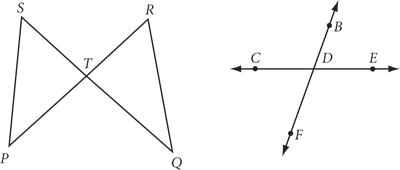 For each figure at right, list the angles that you can name using only the vertex letter.For 2-3, copy each figure and mark it with all the given information.RA = SA 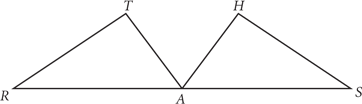 m∠T = m∠H RT = SH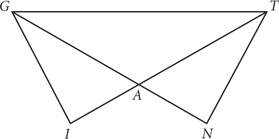 AT = AG AI = AN ∠AGT ≅ ∠ATG GI = TNFor 4-5, write down what you know from the markings.MI = ? 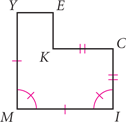 IC =? m∠M =  ? 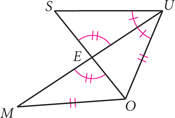 ∠MEO ≅ ? ∠SUE ≅ ? OU ≅ ? 